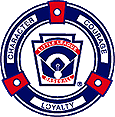 Little League Texas District 18District Staff2018NAMEPHONECELL/MOBILEemailPaul Sanders District Administrator207 Gary CircleEl Campo, Texas  77437979-543-9332 Home979-541-6630sb-umpire@swbell.netGreg HodgesAssistant District Administrator832-434-1556gregory.hodges@TNMP.comEdward “ED” ZalewskiDistrict Umpire Consultant281-565-3955  Home832-242-3594Edward.Zalewski@dnvgl.comEd YorkDistrict Softball ConsultantHC62, Box 74CEl Campo, Texas 77437979-543-7381 Fax979-616-1378edwardyork35@yahoo.comMark MillerDistrict Safety Officer/Umpire10739  WoodsWork281-235-6106Mwmiller1960@aol.comSlbball1960@aol.comCharlie SwansonDistrict Interleague Coordinator6245 Kimisu Ln.Richmond, Texas  77461281-633-1321needvcharlie@aol.comRhonda HodgesDistrict Secretary832-830-5658rhonda.hodges@texanacenter.comRex MearsDistrict Staff Umpire Baseball3052 County 347979-308-5316 C  979-308-6324 Phyllis979-824-8419 Wrmears@coastal-link.netRoy RiggsDistrict Staff Umpire Baseball2515 Berkley CourtRichmond, Texas  77406832-577-7997rriggs713@aol.comGary W. Pate  District Advisor903 Happy Hollow979-548-3683 Home979-230-8282garypate@nwcable.net